УЧРЕЖДЕНИЕ ОБРАЗОВАНИЯ
«БРЕСТСКИЙ ГОСУДАРСТВЕННЫЙ
УНИВЕРСИТЕТ ИМЕНИ А. С. ПУШКИНА»ЮРИДИЧЕСКИЙ ФАКУЛЬТЕТКафедра уголовно-правовых дисциплин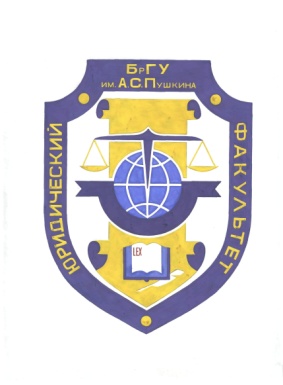 ИНФОРМАЦИОННОЕ СООБЩЕНИЕ о проведенииX Республиканской научно-практической конференции преподавателей, аспирантов, магистрантов и студентов «Уголовная юстиция: законодательство,теория и практика»15 ноября 2019 годаБрест Уважаемые коллеги!15 ноября 2019 года кафедрой уголовно-правовых дисциплин Учреждения образования «Брестский государственный университет имени А. С. Пушкина» проводится X Республиканская научно-практическая конференция «Уголовная юстиция: законодательство, теория и практика». Для участия в конференции приглашаются преподаватели учреждений высшего образования, сотрудники правоохранительных органов, аспиранты, магистранты и студенты. Работа конференции планируется в заочном формате. В рамках конференции планируется работа студенческой секции, на которой выступят магистранты и студенты с докладами. 	Проблемное поле конференции:– актуальные вопросы уголовного права, криминологии и уголовно-исполнительного права в обеспечении правопорядка и борьбе с преступностью;– уголовно-процессуальный и криминалистический аспекты противодействия преступности; – прокурорский надзор в системе мер противодействия преступности.Официальные языки конференции – русский, белорусский. Форма участия в конференцииУчастие в пленарном заседании и «круглом столе» (очная, по персональному приглашению оргкомитета).ЗАОЧНОЕ участие с предоставлением материалов для публикации в электронном сборнике.Программа конференции будет составлена путем экспертного отбора поступивших материалов. Критерии для экспертного отбора материалов: новизна, научная и практическая значимость, соответствие требованиям к оформлению. Решение о публикации материалов, распределение докладов по секциям, формирование пленарных докладов принимает оргкомитет конференции. По итогам работы конференции планируется издание электронного сборника материалов, который будет предварительно зарегистрирован в виде электронного научного издания и в последующем размещен в электронной библиотеке на сайте университета. По желанию авторов программа и сборник будут разосланы на электронный адрес, указанный в заявке.Финансовые условия участия в конференцииРасходы на проезд, питание и проживание участников, приглашенных на пленарное заседание, оплачивают командирующие организации или сами участники конференции. Условия участияДля участия в конференции необходимо до 10 ноября 2019 г. на адрес электронной почты crimlaw.conf@yandex.ru выслать следующие материалы:заявку участника по прилагаемой форме (на каждого соавтора – отдельно);электронный вариант тезисов в формате MS Word.Один автор может представить не более двух авторских тезисов. Текст (тщательно вычитанный и отредактированный автором) дальнейшему редактированию не подлежит и является оригиналом для публикации. Материалы, не соответствующие научным направлениям конференции или правилам оформления, а также представленные позже установленного срока, не подлежат рассмотрению и не принимаются к опубликованию. Авторы и соавторы представленных материалов несут ответственность за содержание текста, уровень его уникальности, точность приводимых данных и корректность оформления ссылок на используемые источники. Организационный комитет оставляет за собой право отбора представленных материалов для включения в программу конференции и их опубликования. Отклоненные материалы авторам не возвращаются. Редколлегия не вступает с авторами в обсуждение результатов рецензирования представленных материалов. Результаты конференции будут опубликованы в виде сборника материалов конференции. Объём тезисов докладов – 2 или 3 полные страницы. Материалы конференции будут изданы в виде электронного сборника материалов конференции и размещены в электронной библиотеке и репозитории БрГУ имени А.С. Пушкина, а также на электронной странице кафедры уголовно-правовых дисциплин.Организационный взнос за участие в конференции и публикацию материалов: 10 бел. руб. Отсканированную квитанцию об оплате оргвзноса необходимо выслать на адрес электронной почты оргкомитета конференции до 10 ноября 2019 г. Организационный взнос предусматривает оплату услуг по редактированию сборника материалов конференции специалистами издательского отдела БрГУ имени А.С. Пушкина. Организационный взнос необходимо перечислить на расчетный счет: р/р BY02 AKBB 3632 9000 0167 3100 0000 филиала № 100 – Брестское областное управление ОАО «АСБ Беларусбанк», БIК АКВВВY21100, ОКПО 02148014, код УНП 200050321, с обязательной записью – ФИО, «оргвзнос: конф. «Уголов. юстиц.-2019». Оплату также можно осуществить с помощью Интернет-банкинга через систему «Расчет» (ЕРИП), выбирая в Дереве ЕРИП: г. Брест – образование и развитие – высшее образование – БрГУ им. А.С. Пушкина – прочие платежи – в разделе «данные платежа» обязательно указать ФИО и в разделе «назначение платежа» указать «оргвзнос: конф. «Уголов. юстиц.-2019». Проезд, питание и проживание участников конференции оплачивается за счёт командирующей стороны.Контактная информацияПредседатель: Варакулина Мария Владимировна – декан юридического факультета, кандидат экономических наук, доцент Заместитель председателя: Заранка Ирина Анатольевна – исполняющий обязанности заведующего кафедрой уголовно-правовых дисциплин, старший преподаватель, ответственный секретарь: +375 162 21-71-31 (раб. тел. кафедры); +375 29 726-86-44 (тел. моб. и viber)Технический секретарь: Лисоцкая Ирина Георгиевна, специалист по сопровождению учебного процесса кафедры уголовно-правовых дисциплин: +375 29 720-66-01 (тел. моб. и viber).Адрес оргкомитета: 224016, г. Брест, бульвар Космонавтов, 21, Брестский государственный университет имени А.С. Пушкина, каб. 315 а, 315 б – кафедра уголовно-правовых дисциплин. Требования к оформлению материалов конференцииОбъем тезисов (включая список литературы) должен быть 2 или 3 полные страницы. Требования к тексту: текстовый редактор MS Word 6.0 и выше; шрифт Times New Roman, кегль . Поля: верхнее – , правое – , левое – , нижнее – . Абзацный отступ – . Запрещается установка абзацного отступа пробелами. «Висячая строка» не допускается. Межстрочный интервал – одинарный. Автоматическая расстановка переносов. Без нумерации страниц. Выравнивание по ширине. Не допускается более одного пробела между словами в тексте. Необходимо различать использование знака дефиса «-» и знака тире «–»: последний справа и слева отделяется пробелами; длинное тире «—» не допускается. В тексте допускается использование следующих кавычек: «…». При использовании двойных кавычек, например, при цитировании, текст должен выглядеть следующим образом: «Текст Текст "Текст" Текст».Таблицы и рисунки оформляются в тексте в черно-белом исполнении (шрифт 12). Каждая из перечисленных ниже строк печатается с абзацного отступа, с выравниванием по левому краю и без точки в конце:– в первой строке индекс УДК (обязательно);– инициалы и фамилия автора (шрифт полужирный, прописные буквы);– страна (для участников из других стран), город, краткое наименование учреждения (по Уставу);– для аспирантов, магистрантов и студентов – сведения о научном руководителе: инициалы, фамилия, учёные степень и звание, должность (шрифт курсив);– пустая строка;– название (шрифт полужирный, прописные буквы); если название из нескольких строк, то без знаков переноса.В конце статьи приводится список использованных источников: через строку от текста слова «СПИСОК ИСПОЛЬЗОВАННЫХ ИСТОЧНИКОВ» (прописные, от центра без абзаца), список формируется в порядке появления ссылок; сведения о каждом источнике оформляются с абзацного отступа; библиографическое описание источников должно соответствовать правилам, предусмотренным в приказе ВАК Республики Беларусь от 25 июня 2014 г. «Образцы оформления библиографического описания в списке источников, приводимых в диссертации и автореферате» (в ред. от 08.09.2016). Ссылки на источники даются в тексте в квадратных скобках [2, с. 35]. Не допускаются подстрочные ссылки и колонтитулы.ПРИМЕР ОФОРМЛЕНИЯ ТЕЗИСОВУДК 343И. О. ФАМИЛИЯБрест, БрГУ имени А. С. ПушкинаНаучный руководитель: И. И. Иванов, кандидат юридических наук, доцентНАЗВАНИЕ ТЕЗИСОВПРОДОЛЖЕНИЕ НАЗВАНИЯТекст Текст Текст Текст Текст Текст Текст Текст Текст Текст Текст Текст Текст Текст Текст Текст Текст Текст Текст.СПИСОК ИСПОЛЬЗОВАННЫХ ИСТОЧНИКОВ1. -------------------------------------------------------------2. -------------------------------------------------------------ЗАЯВКАна участие в X Республиканской научно-практической конференции преподавателей, аспирантов и магистрантов«Уголовная юстиция: законодательство, теория и практика»г. Брест, 15 ноября 2019 г.СВЕДЕНИЯ ОБ АВТОРЕФамилия Имя Отчество автора _________________________________________________________________________________________________________Город, полное название вуза, организации (по Уставу, с указанием почтового адреса)____________________________________________________________Факультет, кафедра, должность________________________________________________________________________________________________________Учёная степень, учёное звание_____________________________________Адрес (+ индекс) ________________________________________________Контактный телефон рабочий (код) _________________________________Контактный телефон мобильный (код) _________________________________Контактный е-mail (обязательно) _____________________________________Название тезисов _____________________________________________________________________________________________________________________Секция ___________________________________________________________Форма участия _____________________________________________________